Regulamin XXI Konkursu Poezji Maryjnej - 2022 r. DLA AUTORÓW wierszy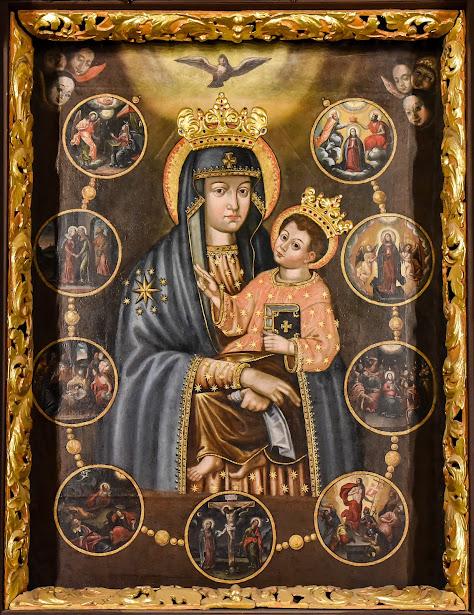   Poezja o treści religijnej jest formą modlitwy! CELEM konkursu jest popularyzacja Sanktuariów Maryjnych na Kaszubach i Pomorzu, a szczególnie Sanktuariów: Matki Bożej Królowej Rodzin i Matki Bożej Bolesnej w Kościerzynie oraz popularyzacja literatury maryjnej w języku polskim i kaszubskim.ORGANIZATORAMI konkursu są: Parafia Świętej Trójcy w Kościerzynie wraz z Parafialnym Zespołem Caritas.Konkurs jest objęty patronatem ks. J.E. Ryszarda Kasyny, Biskupa Pelplińskiego.UCZESTNIKAMI konkursu są: autorzy wierszy - dzieci, młodzież i dorośli z diecezji pelplińskiej.Autorzy wierszy przesyłają swoje prace napisane na komputerze (kwestia czytelności) w języku polskim lub kaszubskim do organizatorów konkursu do dnia 31 marca 2022 r. (uwaga: decyduje data odbioru, nie wysyłki! ).Dane autora ( imię, nazwisko, adres, wiek i data urodzenia, nr telefonu oraz nazwa szkoły i klasy) należy umieścić na odwrotnej stronie wiersza.Wiersze należy przesłać pocztą tradycyjną za potwierdzeniem odbioru na adres: Parafia Świętej TrójcyPlac św. Jana Pawła II 183-400 Kościerzyna“Konkurs Poezji Maryjnej - autorzy wierszy”lub pocztą mailową: sanktuarium.biuro@gmail.com - w tym przypadku należy dodatkowo potwierdzić telefonicznie wysłanie wiadomości dzwoniąc pod główny numer telefonu biura parafialnego (w godzinach jego pracy): tel. (58) 686 26 50.Organizatorzy zastrzegają sobie prawo do publikowania prac.Autorzy poezji oceniani będą  w języku polskim i w języku kaszubskim, w trzech kategoriach wiekowych:Uczniowie szkoły podstawowej klas I-IIIUczniowie szkoły podstawowej klas IV-VIIIMłodzież szkół ponadpodstawowych oraz dorośli, którzy ukończyli edukację szkolną.Wyniki konkursu literackiego zostaną ogłoszone w dniu finału.Laureaci otrzymają pisemne zaproszenie na finał konkursu.Dla uczestników konkursu przewidziane są pamiątkowe dyplomy i nagrody.Interpretacja niniejszego regulaminu należy do organizatorów konkursu.Przesłanie deklaracji udziału w konkursie jest równoznaczne z akceptacją postanowień niniejszego regulaminu. Finałowy konkurs w dniu 7 maja 2022 r.rozpocznie się Mszą św. o godz. 8:30 w kościele Świętej Trójcy w Kościerzynie.Ewentualne pytania prosimy kierować do pani Genowefy Jank  pod nr telefonu: 606 315 081.